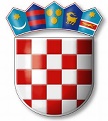 REPUBLIKA HRVATSKAVARAŽDINSKA  ŽUPANIJAGOSPODARSKA ŠKOLA VARAŽDINKLASA: 007-04/24-01/5URBROJ: 2186-148-05-24-2Varaždin, 4. 3. 2024.U ponedjeljak, 4. ožujka 2024. godine održana je elektronska sjednica Školskog odbora Gospodarske škole Varaždin, u vremenu od 9,00 do 11,00 sati.Pozivi za sjednicu Školskog odbora te popratni dokumenti poslani su svim članovima Školskog odbora elektronskim putem, te su bili dužni očitovati se e-mailom o davanju suglasnosti na predloženo:Usvajanje zapisnika s prošle sjednice Školskog odboraDavanje suglasnosti ravnateljici za sklapanje ugovora za rekonstrukciju kuharskog praktikumaAd 1ODLUKAŠkolski odbor jednoglasno je usvojio zapisnik s prošle sjednice Školskog odbora održane 19. veljače 2024. godine.Ad 2ODLUKA Školski odbor daje prethodnu suglasnost ravnateljici za sklapanje ugovora za rekonstrukciju kuharskog praktikuma – II.faza u cjelokupnom iznosu od 59.991,70 eura bez PDV-a sa ponuditeljem CORE UPRAVLJANJE d.o.o.ZAPISNIČAR                                                PREDSJEDNIK ŠKOLSKOG ODBORAKristina Đurman                                                        Tomislav Purgarić